Acknowledgements  This exercise has been developed by GESIS Data Archive for the Social Sciences in the context of CESSDA Training activities. It is licensed under a Creative Commons Attribution-ShareAlike 4.0 International License (https://creativecommons.org/licenses/by-sa/4.0/). 	Exercise: Licenses and Data Re-UseIn your research project you examine reasons for drop-outs at three universities in your country. You use data about individuals from various sources. The datasets include all relevant information and can be harmonized for your research project. However, they carry different licenses:Dataset: students from university A, licensed under CC BY;Dataset: students from university B, licensed under CC BY-SA;Dataset: students from university C, licensed under CC BY-NC.In addition, you received the following information form the universities’ administration: number of enrolled students, the drop-out rate as well as the rate of students successfully completing their final degrees, the age structure and gender ratio at each of the three universities. These data are for the use in your research project exclusively. Further license agreements for any of this administrative data do not exist. Discuss whether the different datasets can be re-used in your research project;whether you can cumulate all three individual datasets, merge the administrative data and publish this integrated dataset. If yes, under which license would you publish the integrated dataset?whether you are allowed to publish your research results with journal publisher.The Licenses	Work in 2-4 groups	Time: about 30 minutesSelect one member of your group to briefly present the results of the discussion in the end. Results will be discussed with all participants.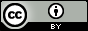 Attribution (CC BY)You must give appropriate credit, provide a link to the license, and indicate if changes were made. You may do so in any reasonable manner, but not in any way that suggests the licensor endorses you or your use.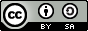 Attribution – share-alike (CC BY-SA)You must give appropriate credit, provide a link to the license, and indicate if changes were made. You may do so in any reasonable manner, but not in any way that suggests the licensor endorses you or your use. If you remix, transform, or build upon the material, you must distribute your contributions under the same license as the original.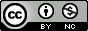 Attribution – non-commercial (CC BY-NC)You must give appropriate credit, provide a link to the license, and indicate if changes were made. You may do so in any reasonable manner, but not in any way that suggests the licensor endorses you or your use. You may not use the material for commercial purposes. A commercial use is one primarily intended for commercial advantage or monetary compensation.